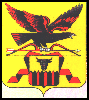 СОВЕТ СЕЛЬСКОГО ПОСЕЛЕНИЯ «РУДНИК-АБАГАЙТУЙСКОЕ»РЕШЕНИЕот 21 сентября 2020 года                                                                                 № 18Об утверждении Положения«О бюджетном процессе в сельском поселении «Рудник-Абагайтуйское»Рассмотрев проект Положения «О бюджетном процессе в сельском поселении «Рудник-Абагайтуйское», в соответствии с Бюджетным Кодексом Российской Федерации, руководствуясь ст.27 Устава сельского поселения «Рудник-Абагайтуйское», Совет сельского поселения «Рудник-Абагайтуйское», решил:1.Утвердить Положение «О бюджетном процессе в сельском поселении «Рудник-Абагайтуйское»2. Опубликовать настоящее решение в газете «Рудничные новости».Глава сельского поселения «Рудник-Абагайтуйское»                А.Ю. Фурмановк решению Совета сельского поселения «Рудник-Абагайтуйское» «Об утверждении ПоложенияО бюджетном процессе всельском поселении «Рудник-Абагайтуйское»от «21» сентября 2020 года № 18Положение о бюджетном процессе в сельском поселении «РУДНИК-АБАГАЙТУЙСКОЕ»Настоящее Положение устанавливает порядок составления и рассмотрения проекта районного бюджета, утверждения и исполнения местного бюджета сельского поселения «Рудник-Абагайтуйское», контроля за его исполнением, осуществления бюджетного учета, составления, рассмотрения и утверждения бюджетной отчетности.Глава I. ОБЩИЕ ПОЛОЖЕНИЯСтатья 1. Нормативные правовые акты, регулирующие бюджетные правоотношения в сельском поселении «Рудник-Абагайтуйское»1. Бюджетные правоотношения в сельском поселении «Рудник-Абагайтуйское» регулируются Бюджетным кодексом Российской Федерации, федеральными законами и иными нормативными правовыми актами Российской Федерации, настоящим Положением, другими нормативными правовыми актами сельского поселения «Рудник-Абагайтуйское».2. В решениях Совета и иных нормативных правовых актах сельского поселения «Рудник-Абагайтуйское» слова «местный бюджет» и «бюджет поселения» и образованные на их основе словосочетания применяются в одном значении.Статья 2. Межбюджетные отношения в сельском поселении «Рудник-Абагайтуйское»Взаимоотношения между органами местного самоуправления муниципального района «Забайкальский район» и органами местного самоуправления сельского поселения «Рудник-Абагайтуйское» по вопросам регулирования бюджетных правоотношений, организации и осуществления бюджетного процесса реализуются в соответствии с Бюджетным кодексом Российской Федерации, федеральными законами и иными нормативными правовыми актами Российской Федерации, настоящим Положением, другими нормативными правовыми актами сельского поселения «Рудник-Абагайтуйское».Статья 3. Участники бюджетного процесса в сельском поселении «Рудник-Абагайтуйское»Участниками бюджетного процесса в сельском поселении «Рудник-Абагайтуйское» являются:Глава сельского поселения «Рудник-Абагайтуйское»;Совет сельского поселения «Рудник-Абагайтуйское»;Администрация сельского поселения «Рудник-Абагайтуйское»; Контрольно-ревизионная комиссия сельского поселения «Рудник-Абагайтуйское»;Главные распорядители (распорядители) бюджетных средств;главные администраторы (администраторы) доходов бюджета сельского поселения «Рудник-Абагайтуйское»;главные администраторы (администраторы) источников финансирования дефицита бюджета сельского поселения «Рудник-Абагайтуйское»;получатели бюджетных средств.Статья 4. Полномочия участников бюджетного процессаВ области регулирования бюджетных правоотношений участники бюджетного процесса обладают полномочиями, определенными Бюджетным кодексом Российской Федерации, федеральными законами, иными нормативными правовыми актами сельского поселения «Рудник-Абагайтуйское».Глава II. СОСТАВЛЕНИЕ ПРОЕКТА БЮДЖЕТАСЕЛЬСКОГО ПОСЕЛЕНИЯ «РУДНИК-АБАГАЙТУЙСКОЕ»Статья 5. Основы составления проекта бюджета сельского поселения «Рудник-Абагайтуйское» на очередной финансовый год	1. Проект бюджета сельского поселения «Рудник-Абагайтуйское» составляется на один год (очередной финансовый год) в соответствии с Бюджетным кодексом Российской Федерации, настоящим Положением.	2. Составление проекта бюджета муниципального района «Забайкальский район» основывается на:Бюджетном послании Президента Российской Федерации;прогнозе социально-экономического развития сельского поселения «Рудник-Абагайтуйское»;основных направлениях бюджетной и налоговой политики.Статья 6. Прогноз социально-экономического развития сельского поселения «Рудник-Абагайтуйское»Прогноз социально-экономического развития сельского поселения «Рудник-Абагайтуйское» разрабатывается на три года. Прогноз социально-экономического развития сельского поселения «Рудник-Абагайтуйское» на очередной финансовый год подлежит согласованию с Администрацией муниципального района «Забайкальский район».Прогноз социально-экономического развития сельского поселения «Рудник-Абагайтуйское» на очередной финансовой год разрабатывается путем уточнения параметров отчетного периода и добавления параметров очередного финансового года.В пояснительной записке к прогнозу социально-экономического развития на очередной финансовый год приводится обоснование параметров прогноза, в том числе их сопоставление с ранее утвержденными параметрами с указанием причин и факторов прогнозируемых изменений.3.	Изменение прогноза социально-экономического развития сельского поселения «Рудник-Абагайтуйское» в ходе составления или рассмотрения проекта бюджета влечет за собой изменение основных характеристик проекта бюджета.Статья 7. Среднесрочный финансовый план сельского поселения «Рудник-Абагайтуйское»1. Среднесрочный финансовый план сельского поселения «Рудник-Абагайтуйское» должен содержать основные параметры бюджета сельского поселения «Рудник-Абагайтуйское»:прогнозируемый общий объем доходов и расходов бюджета сельского поселения «Рудник-Абагайтуйское»;объемы бюджетных ассигнований по главным распорядителям бюджетных средств по разделам, подразделам, целевым статьям и видам расходов классификации расходов бюджетов;распределение в очередном финансовом году и плановом периоде межбюджетных трансфертов, получаемых из других бюджетов бюджетной системы;нормативы отчислений от налоговых доходов в местный бюджет, устанавливаемые нормативными правовыми актами сельского поселения «Рудник-Абагайтуйское»;дефицит (профицит) бюджета сельского поселения «Рудник-Абагайтуйское»;верхний предел муниципального внутреннего долга сельского поселения «Рудник-Абагайтуйское».2. .Среднесрочный финансовый план сельского поселения «Рудник-Абагайтуйское» разрабатывается путем уточнения параметров указанного плана на плановый период и уточнения параметров на второй год планового периода с приложением к нему пояснительной записки. Показатели среднесрочного финансового плана сельского поселения «Рудник-Абагайтуйское» носят индикативный характер и могут быть изменены при его разработке и утверждении.Значения показателей среднесрочного финансового плана сельского поселения «Рудник-Абагайтуйское» и основных показателей проекта соответствующего бюджета должны соответствовать друг другу.3. Проект среднесрочного финансового плана сельского поселения «Рудник-Абагайтуйское» представляется в Совет сельского поселения «Рудник-Абагайтуйское» одновременно с проектом бюджета сельского поселения «Рудник-Абагайтуйское».Статья 8. Прогнозирование доходов бюджета сельского поселения «Рудник-Абагайтуйское»Доходы бюджета сельского поселения «Рудник-Абагайтуйское» прогнозируются на основе прогноза социально-экономического развития сельского поселения «Рудник-Абагайтуйское» в условиях действующего на день внесения проекта решения Совета сельского поселения «Рудник-Абагайтуйское» (далее -проект решения) о бюджете сельского поселения «Рудник-Абагайтуйское» в Совет сельского поселения «Рудник-Абагайтуйское» законодательства о налогах и сборах, бюджетного законодательства Российской Федерации и Забайкальского края, а также законодательства Российской Федерации и Забайкальского края, и нормативных правовых актов сельского поселения «Рудник-Абагайтуйское», устанавливающих неналоговые доходы бюджета сельского поселения «Рудник-Абагайтуйское».Статья 9. Планирование бюджетных ассигнованийПланирование бюджетных ассигнований осуществляется в порядке и в соответствии с методикой, устанавливаемой Администрацией сельского поселения «Рудник-Абагайтуйское».Планирование бюджетных ассигнований осуществляется раздельно по бюджетным ассигнованиям на исполнение действующих и принимаемых обязательств.Планирование бюджетных ассигнований на оказание муниципальных услуг физическим и юридическим лицам осуществляется с учетом муниципального задания на очередной финансовый год, а также его выполнения в отчетном финансовом году и текущем финансовом году.Статья 10. Целевые программыБюджетные ассигнования на реализацию целевых программ, разрабатываются, утверждаются в порядке и в сроки, установленные администрацией сельского поселения «Рудник-Абагайтуйское».Статья 11. Реестр расходных обязательств сельского поселения «Рудник-Абагайтуйское»Реестр расходных обязательств сельского поселения «Рудник-Абагайтуйское» при составлении проекта бюджета сельского поселения «Рудник-Абагайтуйское».Администрация сельского поселения «Рудник-Абагайтуйское» ведет реестр расходных обязательств в установленном порядке.Статья 12. Порядок составления проекта бюджет сельского поселения «Рудник-Абагайтуйское» на очередной финансовый годПорядок и сроки составления прогноза социально-экономического развития сельского поселения «Рудник-Абагайтуйское» и проекта бюджета сельского поселения «Рудник-Абагайтуйское» на очередной финансовый год, а также документов и материалов, обязательных для представления одновременно с проектом бюджета сельского поселения «Рудник-Абагайтуйское», определяются Администрацией сельского поселения «Рудник-Абагайтуйское».Формирование проекта бюджета сельского поселения «Рудник-Абагайтуйское» включает в себя следующие этапы:1) первый этап - разработка прогноза социально-экономического развития сельского поселения «Рудник-Абагайтуйское» на очередной финансовый год, содержащего основные экономические показатели, характеризующие состояние экономики сельского поселения «Рудник-Абагайтуйское», реестра расходных обязательств сельского поселения «Рудник-Абагайтуйское» и выработка концепции бюджетной и налоговой политики сельского поселения «Рудник-Абагайтуйское» на очередной финансовый год.На основании вышеназванных документов осуществляется разработка среднесрочного финансового плана сельского поселения «Рудник-Абагайтуйское». На данном этапе производится согласование муниципального района «Забайкальский район» с органами местного самоуправления сельского поселения «Рудник-Абагайтуйское» основных параметров социально-экономического развития для расчета средств, передаваемых из районного фонда финансовой поддержки поселению. Комитет по финансам муниципального района «Забайкальский район» проводит с органами местного самоуправления сельского поселения «Рудник-Абагайтуйское» согласование отдельных исходных показателей, используемых для расчета дотации районного фонда финансовой поддержки поселению;2) второй этап - определение основных характеристик бюджета сельского поселения «Рудник-Абагайтуйское» для формирования проекта бюджета сельского поселения «Рудник-Абагайтуйское», доведение объемов бюджетных ассигнований до главных распорядителей, получателей бюджетных средств, с целью их распределения и уточнения по разделам, подразделам, целевым статьям и видам расходов классификации расходов бюджетов.На данном этапе уточняется объем межбюджетных трансфертов, получаемых из федерального и областного бюджетов и предоставляемых бюджету поселения.Одновременно формируется перечень целевых программ, подлежащих финансированию из средств бюджета сельского поселения «Рудник-Абагайтуйское» в очередном финансовом году.Работа по уточнению показателей проекта бюджета сельского поселения «Рудник-Абагайтуйское» на очередной финансовый год, а также по подготовке проекта закона о бюджете сельского поселения «Рудник-Абагайтуйское», содержащего перечень нормативных правовых актов, действие которых приостанавливается или отменяется на очередной финансовый год в связи с тем, что их исполнение влечет расходование бюджетных средств, не обеспеченное реальными источниками финансирования в очередном финансовом году, завершается не позднее 1 ноября года, предшествующего очередному финансовому году.В срок до 1 ноября года, предшествующего очередному финансовому году, Совет сельского поселения «Рудник-Абагайтуйское», контрольно –ревизионная комиссия сельского поселения «Рудник-Абагайтуйское» направляют в Администрацию сельского поселения «Рудник-Абагайтуйское» проекты смет расходов на обеспечение собственной деятельности для включения в проект бюджета сельского поселения «Рудник-Абагайтуйское»;3) третий этап - формирование проекта решения о бюджете сельского поселения «Рудник-Абагайтуйское» на очередной финансовый год и пакета документов и материалов, представляемых одновременно с проектом решения о бюджете сельского поселения «Рудник-Абагайтуйское» на очередной финансовый год, и представление пакета документов не позднее 10 ноября года, предшествующего очередному финансовому году, в Администрацию сельского поселения «Рудник-Абагайтуйское».Администрация сельского поселения «Рудник-Абагайтуйское» одобряет проект решения о бюджете и прогноз социально-экономического развития сельского поселения «Рудник-Абагайтуйское» на очередной финансовый год для представления Главой сельского поселения «Рудник-Абагайтуйское» в Совет сельского поселения «Рудник-Абагайтуйское»;4) четвертый этап - Администрация сельского поселения «Рудник-Абагайтуйское» опубликовывает проект решения о бюджете сельского поселения «Рудник-Абагайтуйское» на очередной финансовый год в уполномоченных средствах массовой информации.Статья 12.1. Общие положения1. В решении о бюджете должны содержаться основные характеристики бюджета, к которым относятся общий объем доходов бюджета, общий объем расходов, дефицит (профицит) бюджета.2. В решении о бюджете должны содержаться нормативы распределения доходов между бюджетами бюджетной системы Российской Федерации в случае, если они не установлены бюджетным законодательством Российской Федерации.3. Решением о бюджете устанавливаются:перечень главных администраторов доходов бюджета;перечень главных администраторов источников финансирования дефицита бюджета;распределение бюджетных ассигнований по разделам, подразделам, целевым статьям и видам расходов классификации расходов бюджетов в ведомственной структуре расходов на очередной финансовый год;общий объем бюджетных ассигнований, направляемых на исполнение публичных нормативных обязательств;объем межбюджетных трансфертов, получаемых из других бюджетов и (или) предоставляемых другим бюджетам бюджетной системы Российской Федерации в очередном финансовом году;общий объем условно утверждаемых (утвержденных) расходов в случае утверждения бюджета на очередной финансовый год в объеме не менее 2,5 процента общего объема расходов бюджета;источники финансирования дефицита бюджета, установленные статьями 94 (в случае принятия федерального бюджета с дефицитом), 95 и 96 Бюджетного Кодекса на очередной финансовый год;верхний предел государственного (муниципального) внутреннего долга и (или) государственного внешнего долга по состоянию на 1 января года, следующего за очередным финансовым годом, с указанием в том числе верхнего предела долга по государственным или муниципальным гарантиям;иные показатели федерального бюджета и бюджетов государственных внебюджетных фондов Российской Федерации, бюджета субъекта Российской Федерации и бюджетов территориальных государственных внебюджетных фондов, местного бюджета, установленные соответственно настоящим Кодексом, законом субъекта Российской Федерации, муниципальным правовым актом представительного органа муниципального образования.4. В случае утверждения бюджета на очередной финансовый год проект решения о бюджете утверждается путем изменения параметров планового периода утвержденного бюджета.Изменение параметров планового периода федерального бюджета и бюджетов государственных внебюджетных фондов Российской Федерации осуществляется в соответствии с настоящим Кодексом.Изменение параметров планового периода бюджета субъекта Российской Федерации и бюджета территориального государственного внебюджетного фонда осуществляется в соответствии с законом субъекта Российской Федерации, изменение параметров планового периода местного бюджета осуществляется в соответствии с муниципальным правовым актом представительного органа муниципального образования.Изменение показателей ведомственной структуры расходов бюджета субъекта Российской Федерации, бюджета территориального государственного внебюджетного фонда, местного бюджета осуществляется путем увеличения или сокращения утвержденных бюджетных ассигнований либо включения в ведомственную структуру расходов бюджетных ассигнований по дополнительным целевым статьям и (или) видам расходов соответствующего бюджета.5. Под условно утверждаемыми (утвержденными) расходами понимаются не распределенные в плановом периоде по разделам, подразделам, целевым статьям и видам расходов в ведомственной структуре расходов бюджета бюджетные ассигнования.6. Решением о бюджете может быть предусмотрено использование доходов бюджета по отдельным видам (подвидам) неналоговых доходов, предлагаемых к введению (отражению в бюджете) начиная с очередного финансового года, на цели, установленные законом (решением) о бюджете, сверх соответствующих бюджетных ассигнований и (или) общего объема расходов бюджета.Статья 12.2. Документы и материалы, представляемые одновременно с проектом бюджетаОдновременно с проектом решения о бюджете в представительный орган представляются:основные направления бюджетной и налоговой политики;предварительные итоги социально-экономического развития соответствующей территории за истекший период текущего финансового года и ожидаемые итоги социально-экономического развития соответствующей территории за текущий финансовый год;прогноз социально-экономического развития соответствующей территории;прогноз основных характеристик (общий объем доходов, общий объем расходов, дефицита (профицита) бюджета) консолидированного бюджета соответствующей территории на очередной финансовый год либо проект среднесрочного финансового плана;пояснительная записка к проекту бюджета;методики (проекты методик) и расчеты распределения межбюджетных трансфертов;верхний предел государственного (муниципального) долга на конец очередного финансового года;оценка ожидаемого исполнения бюджета на текущий финансовый год;проекты законов о бюджетах государственных внебюджетных фондов;предложенные представительными органами, органами судебной системы, органами государственного (муниципального) финансового контроля, созданными представительными органами, проекты бюджетных смет указанных органов, представляемые в случае возникновения разногласий с финансовым органом в отношении указанных бюджетных смет;иные документы и материалы.Глава III. РАССМОТРЕНИЕ И УТВЕРЖДЕНИЕ БЮДЖЕТА СЕЛЬСКОГО ПОСЕЛЕНИЯ «РУДНИК-АБАГАЙТУЙСКОЕ» НА ОЧЕРЕДНОЙ ФИНАНСОВЫЙ ГОДСтатья 13. Внесение проекта решения о бюджете на очередной финансовый год на рассмотрение в Совет сельского поселения «Рудник-Абагайтуйское»Администрация сельского поселения «Рудник-Абагайтуйское» вносит на рассмотрение в Совет сельского поселения «Рудник-Абагайтуйское» проект решения о бюджете на очередной финансовый год с документами и материалами, предусмотренными статьей 12 настоящего решения, не позднее 1 декабря текущего года.Статья 14. Порядок рассмотрения проекта решения о бюджете на очередной финансовый год	Совет сельского поселения «Рудник-Абагайтуйское» рассматривает проект решения о бюджете на очередной финансовый год в одном чтении.Статья 15. Порядок подготовки к рассмотрению проекта решения о бюджете сельского поселения «Рудник-Абагайтуйское» на очередной финансовый годПроект решения о бюджете на очередной финансовый год, внесенный с соблюдением требований настоящего Положения в Совет сельского поселения «Рудник-Абагайтуйское», в течение трех дней направляется Советом в Контрольно-ревизионную комиссию, постоянные комитеты Совета сельского поселения «Рудник-Абагайтуйское».В течение 10 дней со дня внесения в Совет сельского поселения «Рудник-Абагайтуйское» проекта решения о бюджете на очередной финансовый год:постоянные комитеты Совета готовят и направляют в постоянный комитет по вопросам экономической и налоговой политики, бюджету, внешнеэкономическим связям, транспорту, строительству, связи заключения по закрепленным за ними разделам и подразделам указанного проекта решения и предложения о принятии или об отклонении рассматриваемого проекта решения о бюджете;Контрольно-ревизионная комиссия направляет в Совет сельского поселения «Рудник-Абагайтуйское» заключение по проекту решения о бюджете сельского поселения «Рудник-Абагайтуйское»;субъекты права законодательной инициативы направляют свои предложения в постоянные комитеты Совета сельского поселения «Рудник-Абагайтуйское».3.	На основании заключений постоянных комитетов Совета сельского поселения «Рудник-Абагайтуйское», подготовленных на основании предложений субъектов права законодательной инициативы, заключения Контрольно-ревизионной комиссии и с учетом рекомендаций публичных слушаний, постоянный комитет по вопросам экономической и налоговой политики, бюджету, внешнеэкономическим связям, транспорту, строительству, связи в течение 10 дней готовит свое заключение по указанному проекту решения и направляет в Администрацию сельского поселения «Рудник-Абагайтуйское» для внесения изменений в проект решения о бюджете на очередной финансовый год.Статья 16. Публичные слушания по проекту решения о бюджете сельского поселения «Рудник-Абагайтуйское» на очередной финансовый год1. Администрация сельского поселения «Рудник-Абагайтуйское» с участием Совета сельского поселения «Рудник-Абагайтуйское» по проекту решения о бюджете сельского поселения «Рудник-Абагайтуйское» на очередной финансовый год, опубликованному Главой сельского поселения «Рудник-Абагайтуйское», проводит публичные слушания в течение 10 дней со дня внесения в Совет сельского поселения «Рудник-Абагайтуйское» проекта решения о бюджете на очередной финансовый год. 2. По итогам публичных слушаний постоянный комитет по вопросам экономической и налоговой политики, бюджету, внешнеэкономическим связям, транспорту, строительству, связи принимает рекомендации, в которых отражаются результаты обсуждения. Рекомендации подлежат рассмотрению при рассмотрении проекта решения о бюджете сельского поселения «Рудник-Абагайтуйское».Статья 17. Внесение изменений в проект решения о бюджете сельского поселения «Рудник-Абагайтуйское» На основании заключения постоянного комитета по вопросам экономической и налоговой политики, бюджету, внешнеэкономическим связям, транспорту, строительству, связи Администрация сельского поселения «Рудник-Абагайтуйское» вносит изменения в проект решения о бюджете на очередной финансовый год в течении 5 дней со дня получения заключения и представляет в Совет сельского поселения «Рудник-Абагайтуйское» на рассмотрение и принятие.Статья 18. Рассмотрение проекта решения о бюджете сельского поселения «Рудник-Абагайтуйское» на очередной финансовый годСовет сельского поселения «Рудник-Абагайтуйское» рассматривает проект решения о бюджете сельского поселения «Рудник-Абагайтуйское» на очередной финансовый год в течение 30 дней со дня его внесения в Совет сельского поселения «Рудник-Абагайтуйское», с учетом сроков утверждения местного бюджета.При рассмотрении проекта решения о бюджете на очередной финансовый год Совет сельского поселения «Рудник-Абагайтуйское» заслушивает:доклад Администрации сельского поселения «Рудник-Абагайтуйское»;доклад Контрольно-ревизионной комиссии сельского поселения «Рудник-Абагайтуйское»;доклад постоянного комитета по вопросам экономической и налоговой политики, бюджету, внешнеэкономическим связям, транспорту, строительству, связи Совета сельского поселения «Рудник-Абагайтуйское».3.	По итогам рассмотрения проекта решения о бюджете сельского поселения «Рудник-Абагайтуйское» на очередной финансовый год Совет сельского поселения «Рудник-Абагайтуйское» принимает одно из следующих решений:принять проект решения;отклонить проект решения, направить его Администрации сельского поселения «Рудник-Абагайтуйское» на доработку.	4.В случае отклонения проекта решения Советом сельского поселения «Рудник-Абагайтуйское» и возвращения его на доработку Администрация сельского поселения «Рудник-Абагайтуйское» в течение 10 дней дорабатывает указанный проект решения и вносит доработанный проект на повторное рассмотрение и принятие Совета сельского поселения «Рудник-Абагайтуйское».	5. Принятое Советом сельского поселения «Рудник-Абагайтуйское» решение о бюджете сельского поселения «Рудник-Абагайтуйское» на очередной финансовый год в течение трех рабочих дней со дня принятия передается Администрации сельского поселения «Рудник-Абагайтуйское». Указанное решение подлежит официальному опубликованию не позднее пяти рабочих дней после его подписания в установленном порядке.	6. Принятое до 1 января очередного финансового года решение о бюджете сельского поселения «Рудник-Абагайтуйское» на очередной финансовый год вступает в силу с 1 января очередного финансового года.Статья 19. Временное управление бюджетом сельского поселения «Рудник-Абагайтуйское»В случае если решение о бюджете сельского поселения «Рудник-Абагайтуйское» на очередной финансовый год не вступило в силу с начала очередного финансового года, Администрация сельского поселения «Рудник-Абагайтуйское» как орган, ответственный за исполнение бюджета сельского поселения «Рудник-Абагайтуйское», осуществляет временное управление бюджетом в соответствии с Бюджетным кодексом Российской Федерации.Статья 20. Внесение изменений в решение о бюджете сельского поселения «Рудник-Абагайтуйское»Администрация сельского поселения «Рудник-Абагайтуйское» разрабатывает проекты решений о внесении изменений в решение о бюджете сельского поселения «Рудник-Абагайтуйское» по всем вопросам, являющимся предметом правового регулирования решения о бюджете сельского поселения «Рудник-Абагайтуйское», в том числе в части, изменяющей основные характеристики бюджета, а также распределение бюджетных ассигнований по разделам, подразделам, целевым статьям и видам расходов классификации расходов бюджета сельского поселения «Рудник-Абагайтуйское».Одновременно с проектом указанного решения в Совет сельского поселения «Рудник-Абагайтуйское» представляются следующие документы и материалы:1) сведения об исполнении местного бюджета за истекший отчетный период текущего финансового года;оценка ожидаемого исполнения местного бюджета в текущем году;пояснительная записка с обоснованием предлагаемых изменений в решение Совета о бюджете сельского поселения «Рудник-Абагайтуйское» на текущий финансовый год.Статья 21. Рассмотрение и утверждение решения о внесении изменений в бюджет сельского поселения «Рудник-Абагайтуйское»Проект решения о внесении изменений в решение о бюджете сельского поселения «Рудник-Абагайтуйское» на текущий финансовый год рассматривается Советом сельского поселения «Рудник-Абагайтуйское» во внеочередном порядке в течение 15 дней.Проект решения о внесении изменений в решение о бюджете на текущий финансовый год, внесенный с соблюдением требований настоящего Положения, в течение трех дней направляется Советом в Контрольно-ревизионную комиссию, постоянные комитеты Совета сельского поселения «Рудник-Абагайтуйское» для рассмотрения.При рассмотрении указанного проекта решения Совет сельского поселения «Рудник-Абагайтуйское» заслушивает доклад Администрации сельского поселения «Рудник-Абагайтуйское», доклад Контрольно-ревизионной комиссии сельского поселения «Рудник-Абагайтуйское» о результатах проведенной экспертизы проекта и доклад постоянного комитета по вопросам экономической и налоговой политики, бюджету, внешнеэкономическим связям, транспорту, строительству, связи Совета сельского поселения «Рудник-Абагайтуйское» и принимает решение Совета сельского поселения «Рудник-Абагайтуйское».Принятое Советом сельского поселения «Рудник-Абагайтуйское» решение о внесении изменений в решение о бюджете сельского поселения «Рудник-Абагайтуйское» на текущий финансовый год в течение пяти рабочих дней со дня принятия передается в Администрацию сельского поселения «Рудник-Абагайтуйское». Указанное решение подлежит официальному опубликованию не позднее пяти рабочих дней после его подписания в установленном порядке.Глава IV. ИСПОЛНЕНИЕ БЮДЖЕТА СЕЛЬСКОГО ПОСЕЛЕНИЯ «РУДНИК-АБАГАЙТУЙСКОЕ»Статья 22. Основы исполнения бюджета сельского поселения «Рудник-Абагайтуйское» 1.	Исполнение бюджета сельского поселения «Рудник-Абагайтуйское» обеспечивается Администрацией сельского поселения «Рудник-Абагайтуйское». Организация исполнения бюджета сельского поселения «Рудник-Абагайтуйское» возлагается на Администрацию сельского поселения «Рудник-Абагайтуйское».Исполнение бюджета сельского поселения «Рудник-Абагайтуйское» организуется на основе сводной бюджетной росписи и кассового плана.2.	Кассовое обслуживание исполнения бюджета сельского поселения «Рудник-Абагайтуйское» осуществляется Федеральным казначейством.Статья 23. Сводная бюджетная роспись1.	Порядок составления и ведения сводной бюджетной росписи бюджета сельского поселения «Рудник-Абагайтуйское» устанавливается Администрацией сельского поселения «Рудник-Абагайтуйское». Утверждение сводной бюджетной росписи бюджета сельского поселения «Рудник-Абагайтуйское» и внесение изменений в нее осуществляются руководителем Администрации сельского поселения «Рудник-Абагайтуйское».Утвержденные показатели сводной бюджетной росписи бюджета сельского поселения «Рудник-Абагайтуйское» должны соответствовать решению о бюджете сельского поселения «Рудник-Абагайтуйское». В случае принятия решения о внесении изменений в решение о бюджете сельского поселения «Рудник-Абагайтуйское» руководитель Администрации сельского поселения «Рудник-Абагайтуйское» утверждает соответствующие изменения в сводную бюджетную роспись.В сводную бюджетную роспись включаются бюджетные ассигнования по источникам финансирования дефицита бюджета.Статья 24. Кассовый планПорядок составления и ведения кассового плана, а также состав и сроки предоставления главными распорядителями бюджетных средств, главными администраторами доходов бюджета, главными администраторами источников финансирования дефицита бюджета (далее - главные администраторы бюджетных средств) сведений, необходимых для составления и ведения кассового плана, устанавливаются Администрацией сельского поселения «Рудник-Абагайтуйское».Составление и ведение кассового плана осуществляется Администрацией сельского поселения «Рудник-Абагайтуйское».Статья 25. Исполнение бюджета по доходамИсполнение бюджетов по доходам предусматривает:зачисление на единый счет бюджета доходов от распределения налогов, сборов и иных поступлений в бюджетную систему Российской Федерации, распределяемых по нормативам, действующим в текущем финансовом году, установленным Бюджетным Кодексом, решением о бюджете и иными законами субъектов Российской Федерации и муниципальными правовыми актами, принятыми в соответствии с положениями Бюджетного Кодекса, со счетов органов Федерального казначейства и иных поступлений в бюджет;перечисление излишне распределенных сумм, возврат излишне уплаченных или излишне взысканных сумм, а также сумм процентов за несвоевременное осуществление такого возврата и процентов, начисленных на излишне взысканные суммы;зачет излишне уплаченных или излишне взысканных сумм в соответствии с законодательством Российской Федерации;уточнение администратором доходов бюджета платежей в бюджеты бюджетной системы Российской Федерации;перечисление Федеральным казначейством излишне распределенных сумм, средств, необходимых для осуществления возврата (зачета, уточнения) излишне уплаченных или излишне взысканных сумм налогов, сборов и иных платежей, а также сумм процентов за несвоевременное осуществление такого возврата и процентов, начисленных на излишне взысканные суммы, с единых счетов соответствующих бюджетов на соответствующие счета Федерального казначейства, предназначенные для учета поступлений и их распределения между бюджетами бюджетной системы Российской Федерации, в порядке, установленном Министерством финансов Российской Федерации.Статья 26. Исполнение бюджета сельского поселения «Рудник-Абагайтуйское» по расходам1.	Исполнение бюджета сельского поселения «Рудник-Абагайтуйское» по расходам предусматривает:принятие бюджетных обязательств;подтверждение денежных обязательств;санкционирование оплаты денежных обязательств;подтверждение исполнения денежных обязательств.принятие и учет бюджетных и денежных обязательств.Исполнение бюджета сельского поселения «Рудник-Абагайтуйское» по расходам осуществляется в порядке, установленном Администрацией сельского поселения «Рудник-Абагайтуйское».Статья 27. Исполнение бюджета сельского поселения «Рудник-Абагайтуйское» по источникам финансирования дефицита бюджетаИсполнение бюджета сельского поселения «Рудник-Абагайтуйское» по источникам финансирования дефицита бюджета сельского поселения «Рудник-Абагайтуйское» осуществляется главными администраторами, администраторами источников финансирования дефицита бюджета сельского поселения «Рудник-Абагайтуйское» в соответствии со сводной бюджетной росписью в порядке, установленном Администрацией сельского поселения «Рудник-Абагайтуйское» в соответствии с Бюджетным кодексом Российской Федерации.Статья 28. Лицевые счета для учета операций по исполнению бюджета сельского поселения «Рудник-Абагайтуйское» Учет операций по исполнению бюджета сельского поселения «Рудник-Абагайтуйское», осуществляемых участниками бюджетного процесса в рамках их бюджетных полномочий, производится на лицевых счетах, открываемых в Федеральном казначействе в соответствии с положениями Бюджетного кодекса Российской Федерации.Глава V. СОСТАВЛЕНИЕ, ВНЕШНЯЯ ПРОВЕРКА, РАССМОТРЕНИЕ И УТВЕРЖДЕНИЕ БЮДЖЕТНОЙ ОТЧЕТНОСТИСЕЛЬСКОГО ПОСЕЛЕНИЯ «РУДНИК-АБАГАЙТУЙСКОЕ»Статья 29. Составление и представление бюджетной отчетности сельского поселения «Рудник-Абагайтуйское» Бюджетная отчетность сельского поселения «Рудник-Абагайтуйское» составляется Администрацией сельского поселения «Рудник-Абагайтуйское» на основании единой методологии и стандартов бюджетного учета и бюджетной отчетности, устанавливаемой Министерством финансов Российской Федерации, и сводной бюджетной отчетности главных администраторов, получателей бюджетных средств и представляется в Администрацию сельского поселения «Рудник-Абагайтуйское».Главные администраторы бюджетных средств составляют сводную бюджетную отчетность на основании представленной им подведомственными получателями (распорядителями) средств бюджета сельского поселения «Рудник-Абагайтуйское», администраторами доходов бюджета, администраторами источников финансирования дефицита бюджета сельского поселения «Рудник-Абагайтуйское» бюджетной отчетности.Главные администраторы, получатели бюджетных средств представляют сводную бюджетную отчетность в Администрацию сельского поселения «Рудник-Абагайтуйское» в установленные им сроки.Статья 30. Внешняя проверка годового отчета об исполнении бюджета сельского поселения «Рудник-Абагайтуйское»Годовой отчет об исполнении бюджета сельского поселения «Рудник-Абагайтуйское» до его рассмотрения в Совете сельского поселения «Рудник-Абагайтуйское» подлежит внешней проверке Контрольно-ревизионной комиссией сельского поселения «Рудник-Абагайтуйское».Администрация сельского поселения «Рудник-Абагайтуйское» направляет не позднее 15 марта текущего финансового года в Контрольно-ревизионную комиссию сельского поселения «Рудник-Абагайтуйское» годовой отчет об исполнении бюджета сельского поселения «Рудник-Абагайтуйское» и иные документы, подлежащие представлению в Совет сельского поселения «Рудник-Абагайтуйское» одновременно с годовым отчетом об исполнении бюджета сельского поселения «Рудник-Абагайтуйское».На основании внешней проверки годовой бюджетной отчетности
Контрольно-ревизионная комиссия сельского поселения «Рудник-Абагайтуйское» готовит заключение на годовой отчет об исполнении бюджета сельского поселения «Рудник-Абагайтуйское».Подготовка заключения на годовой отчет об исполнении бюджета сельского поселения «Рудник-Абагайтуйское» проводится в срок, не превышающий 0,5 месяца.Не позднее 10 апреля текущего финансового года Контрольно-ревизионная комиссия сельского поселения «Рудник-Абагайтуйское» представляет заключение на годовой отчет об исполнении бюджета сельского поселения «Рудник-Абагайтуйское» в Совет сельского поселения «Рудник-Абагайтуйское» с одновременным направлением его в Администрацию сельского поселения «Рудник-Абагайтуйское».Статья 31. Решение Совета сельского поселения «Рудник-Абагайтуйское» об исполнении бюджета сельского поселения «Рудник-Абагайтуйское»Годовой отчет об исполнении бюджета сельского поселения «Рудник-Абагайтуйское» подлежит рассмотрению Советом сельского поселения «Рудник-Абагайтуйское» и утверждению решением Совета сельского поселения «Рудник-Абагайтуйское».Решением Совета сельского поселения «Рудник-Абагайтуйское» об исполнении бюджета сельского поселения «Рудник-Абагайтуйское» утверждается отчет об исполнении бюджета сельского поселения «Рудник-Абагайтуйское» за отчетный финансовый год с указанием общего объема доходов, расходов и дефицита (профицита) бюджета сельского поселения «Рудник-Абагайтуйское».Отдельными приложениями к указанному решению Совета утверждаются показатели:доходов бюджета по кодам классификации доходов бюджета;расходов бюджета по ведомственной структуре расходов бюджета;расходов бюджета по разделам, подразделам классификации расходов бюджета;источников финансирования дефицита бюджета по кодам классификации источников финансирования дефицитов бюджета.Статья 32. Представление годового отчета об исполнении бюджета сельского поселения «Рудник-Абагайтуйское» в Совет сельского поселения «Рудник-Абагайтуйское» Годовой отчет об исполнении бюджета сельского поселения «Рудник-Абагайтуйское» представляется Главой сельского поселения «Рудник-Абагайтуйское» в Совет сельского поселения «Рудник-Абагайтуйское» не позднее 1 мая текущего финансового года.Одновременно с годовым отчетом об исполнении бюджета сельского поселения «Рудник-Абагайтуйское» Главой сельского поселения «Рудник-Абагайтуйское» представляются:1) проект решения Совета сельского поселения «Рудник-Абагайтуйское» об исполнении бюджета сельского поселения «Рудник-Абагайтуйское»;баланс исполнения бюджета сельского поселения «Рудник-Абагайтуйское»;отчет о финансовых результатах деятельности;отчет о движении денежных средств;пояснительная записка;отчет о погашении задолженности по бюджетным кредитам и предоставлении муниципальных гарантий;	7) иные документы, предусмотренные бюджетным законодательством Российской Федерации.Администрация сельского поселения «Рудник-Абагайтуйское» с участием Совета сельского поселения «Рудник-Абагайтуйское» по проекту решения Совета сельского поселения «Рудник-Абагайтуйское» об исполнении сельского поселения «Рудник-Абагайтуйское» за истекший финансовый год проводит публичные слушания.Статья 33. Рассмотрение и утверждение годового отчета об исполнении бюджета сельского поселения «Рудник-Абагайтуйское» Советом сельского поселения «Рудник-Абагайтуйское» I. При рассмотрении годового отчета об исполнении бюджета сельского поселения «Рудник-Абагайтуйское» Совет сельского поселения «Рудник-Абагайтуйское» заслушивает:доклад руководителя Администрации сельского поселения «Рудник-Абагайтуйское» об исполнении бюджета сельского поселения «Рудник-Абагайтуйское»;доклад председателя Контрольно-ревизионной комиссии сельского поселения «Рудник-Абагайтуйское» о заключении Контрольно-ревизионной комиссии на годовой отчет об исполнении бюджета сельского поселения «Рудник-Абагайтуйское»;доклад постоянного комитета по вопросам экономической и налоговой политики, бюджету, внешнеэкономическим связям, транспорту, строительству, связи Совета сельского поселения «Рудник-Абагайтуйское».По результатам рассмотрения годового отчета об исполнении бюджета сельского поселения «Рудник-Абагайтуйское» Совет сельского поселения «Рудник-Абагайтуйское» принимает либо отклоняет проект решения Совета сельского поселения «Рудник-Абагайтуйское» об исполнении бюджета сельского поселения «Рудник-Абагайтуйское».	3. В случае отклонения Советом сельского поселения «Рудник-Абагайтуйское» проекта решения Совета сельского поселения «Рудник-Абагайтуйское» об исполнении бюджета сельского поселения «Рудник-Абагайтуйское» он возвращается для устранения фактов недостоверного или неполного отражения данных и повторного представления в срок, не превышающий один месяц.4. При повторном рассмотрении и утверждении годового отчета об исполнении бюджета сельского поселения «Рудник-Абагайтуйское» он рассматривается в соответствии с частью 1 данной статьи.Статья 34. Отчет об исполнении бюджета сельского поселения «Рудник-Абагайтуйское» за первый квартал, полугодие и девять месяцев текущего финансового годаАдминистрацией сельского поселения «Рудник-Абагайтуйское» утверждается отчет об исполнении бюджета сельского поселения «Рудник-Абагайтуйское» за первый квартал, полугодие и девять месяцев текущего финансового года с указанием общего объема доходов, расходов и дефицита (профицита) бюджета сельского поселения «Рудник-Абагайтуйское».После утверждения отчет об исполнении бюджета сельского поселения «Рудник-Абагайтуйское» за первый квартал, полугодие и девять месяцев текущего финансового года направляется в Совет сельского поселения «Рудник-Абагайтуйское» и Контрольно-ревизионную комиссию сельского поселения «Рудник-Абагайтуйское» в срок до 10 числа второго месяца, следующего за отчетным периодом.Одновременно с отчетом об исполнении бюджета сельского поселения «Рудник-Абагайтуйское» за первый квартал, полугодие и девять месяцев текущего финансового года для сведения представляются:пояснительная записка;отчет о предоставлении и погашении бюджетных кредитов и муниципальных гарантий сельского поселения «Рудник-Абагайтуйское»;4.	Администрация сельского поселения «Рудник-Абагайтуйское» опубликовывает ежеквартальные сведения о ходе исполнения бюджета сельского поселения «Рудник-Абагайтуйское» в уполномоченных средствах массовой информации.Глава VI. ЗАКЛЮЧИТЕЛЬНЫЕ ПОЛОЖЕНИЯСтатья 35. Введение в действие настоящего решения Совета сельского поселения «Рудник-Абагайтуйское»1. Настоящее решение Совета вступает в силу через десять дней после дня его официального опубликования, за исключением положений, для которых настоящей статьей установлены иные сроки вступления в силу.__________________